        		 Zaproszenie  -  Meghívó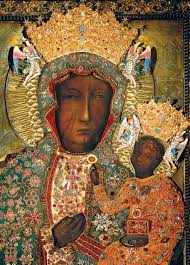 Stowarzyszenie Katolików Polskich na Węgrzech pw. św. Wojciecha  oraz Polska Parafia Personalnaserdecznie zapraszają na uroczyste obchody Święta Matki Bożej Królowej Polskioraz Konstytucji 3 MajaTermin :      3  maja  ( środa )  2023 r.Program :   godz. 18.00  -  Msza św. w intencji Ojczyzny w Kościele Polskim   Koncert i spotkanie w Domu Polskim zakończone Apelem JasnogórskimOprawa muzyczna Mszy św. i koncert w wykonaiu chóru  „Gaudium Poloniae” z Polskiego Kościóła św. Stanisława Biskupa i Męczennika w Rzymie pod batutą             					S. Martyny Proszek SRŚMiejsce :    1103 Budapest,  Óhegy u. 11  x x x A Magyarországi Lengyel Katolikusok Szent Adalbert Egyesülete és a Lengyel Perszonális Plébániaszeretettel meghívja Önt és kedves családját az Istenanya Lengyelország Királynéje és a május 3-iLengyel Alkotmány ünnepe alkalmából tartandó rendezvényre.Időpont :   2023. május 3 ( szerda )Program :  18.00  órakor – Szentmise a Hazáért a Lengyel TemplombanKoncert és találkozás a Lengyel Házban. A program végén a Jasna Góra-i fohász  A liturgikus zene és koncert a lengyel Szent Stanislaus püspök és mártír a római Lengyel Templom "Gaudium Poloniae" kórusának előadásában, S. Martyna Proszek SRŚ vezényletével. Helyszín: 1103 Budapest, Óhegy u.11.